平成２７年度　第１回　交流にむけて国际交流委员会    　2015年我校的国际交流委员会成立了。目标是深化与中国惠州工学科技学校的友好交流。虽然国际之间还有一些难题，但是我们高中生正在以各种形式深化与中国惠州工学科技学校学生的交流。并且我们深信大家都希望更好的互相理解。国際交流委員会平成２７年度の国際交流委員会が開かれました。目標は，「中国惠州工学技術学校との交流を深める」ということになりました。国レベルで抱える難しい問題がありますが，私たち高校生は，中国惠州工学技術学校の学生たちといろいろな形で交流を深め，お互いを理解したいと願っていることを確認しました。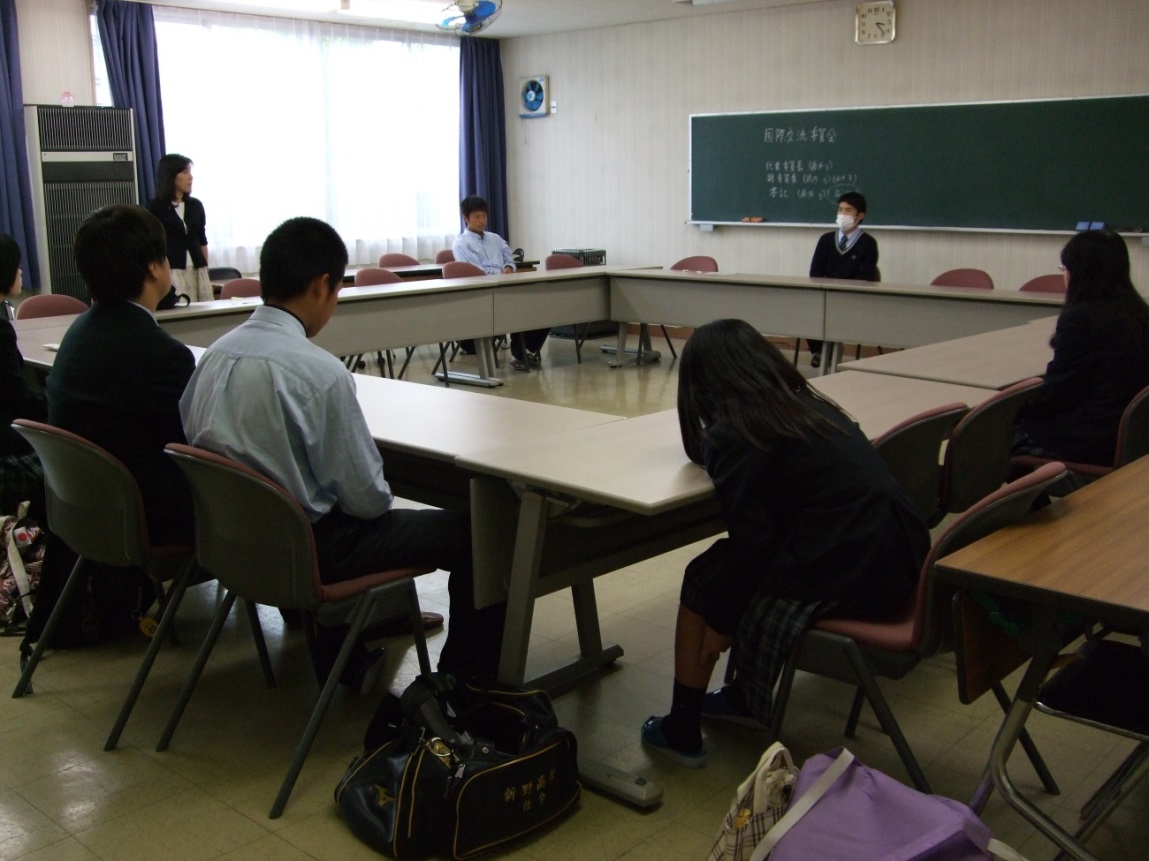 